organizator GKRPA przy Urzędzie M i G w Pieńsku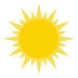 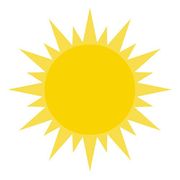 sfinansowane ze środków Funduszu Alkoholowego przez Burmistrza Miasta i Gminy Pieńsk TURNIEJ PIŁKI SIATKOWEJ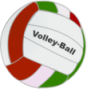 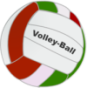 dnia 11.07. (poniedziałek), godzina 1000Boisko sportowe przy SP 2 / kategoria wiekowa; szkoła podstawowaTURNIEJ TENISA STOŁOWEGO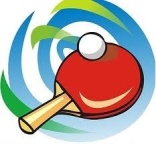 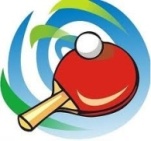 dnia 9.08. (wtorek), godzina 1000Boisko sportowe przy SP 2 / kategoria wiekowa; szkoła podstawowaTURNIEJ PIŁKI NOŻNEJ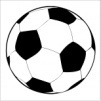 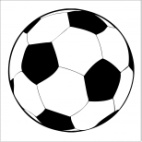 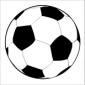 dnia 23.08. (wtorek)Boisko „Orlik”, godzina 1000kategoria wiekowa; szkoła podstawowa---------------------------------------------------------------------------------------Na uczestników czekają atrakcyjne nagrody!!!                                                                          Zapraszamy